ЦИФРОВОЕ ПИАНИНО MP6110РУКОВОДСТВО ПОЛЬЗОВАТЕЛЯ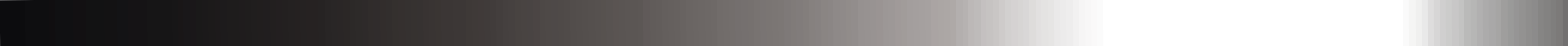 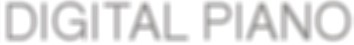 Благодарим Вас за покупку нашего клавишного инструмента.Ваш высококачественный электронный инструмент имеет стандартную, чувствительную к касанию клавиатуру с 61 клавишей, а также наиболее продвинутую технологию создания звуков. Он содержит 100 стилей аккомпанемента для полноценного оркестрового сопровождения. Наличие многофункционального дисплея делает работу с инструментом более удобной.Пожалуйста, прочитайте полностью эту инструкцию, для того чтобы Вы смогли в полной мере насладиться инструментом и использовать максимум его возможностей.		1СодержаниеОрганы управления 3Подготовка к работе 5Использование блока питания 5Использование наушников 5Использование микрофона 5Педаль сустейна 5Подставка для нот 5MIDI вход/выход 5Прослушивание демонстраций 6Выбор и игра звуками 7Выбор звука 7Перкуссия 7Режим Split 8Эффекты 8Общий контроль 9Сустейн 9Чувствительность 9Транспонирование 9Настройка 9Автоаккомпанемент 10Выбор стиля 10Режим работы автоаккомпанемента 11Управление автоаккомпанементом 12 Громкость автоаккомпанемента 14Управление темпом 14Функция записи 15Запись 15Воспроизведение 15Регистрационная память 16Приложение 17Список звуков 17Список стилей 18Список перкуссии 19Спецификация 192Органы управления Органы управления передней панели 1. Кнопка включения питания POWER2. Регулятор основной громкости MASTER VOLUME3. Многофункциональный дисплей4. Кнопки громкости аккомпанемента ACCOMP.VOLUME +/- 5. Кнопки изменения темпа TEMPO+/- 6. Кнопки транспонирования TRANSP. +/- 7. Кнопка включения эффектов DSP8.Кнопки выбора режима аккомпанемента кнопка NORMAL кнопка S.FINGER кнопка FINGERED кнопка SPLIT9. СЕКЦИЯ УПРАВЛЕНИЯ АККОМПАНЕМЕНТОМ.Кнопка SYNCHROКнопка START/STOPКнопка INTRO/FILL 10. Кнопка изменения чувствительности клавиатуры TOUCH11. Кнопка переключения между звуками и стилями VOICE/STYLE 12. Кнопка включения эффектов DSP13. Кнопки [0]-[9], [+],[-]14. Кнопки настройки TUNE +/-15. СЕКЦИЯ ЗАПИСИКнопка записи RECORDКнопка воспроизведения PLAY16. Кнопка включения демонстраций DEMO17. ПамятьКнопка STORE Кнопки ячеек памяти M1-M4Органы управления задней панели18.Гнездо питания 12В пост. тока19. Гнездо для микрофона 20. Гнездо для педали21. Гнезда MIDI IN/OUT22. Гнездо для наушников3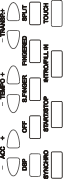 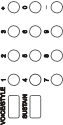 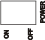 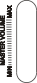 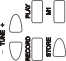 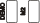 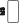 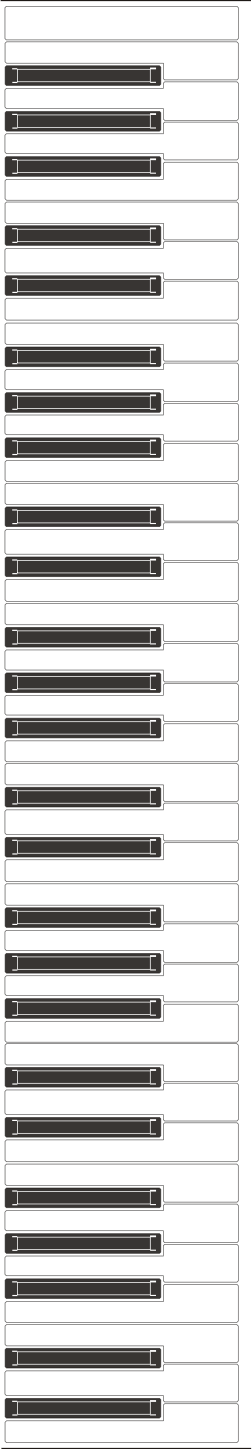 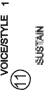 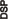 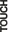 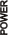 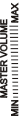 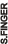 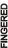 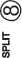 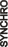 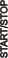 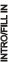 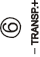 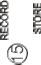 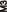 4 Подготовка к работеВ этом разделе содержится информация о подключении и подготовке инструмента к работе. Пожалуйста, внимательно прочитайте этот раздел перед тем, как начнёте пользоваться инструментом.1. Использование блока питанияВаш инструмент получает питание от блока питания (12В, 1000 мА). Подключите кабель, идущий от блока питания, в гнездо DC IN, расположенное на задней панели инструмента, а затем подключите блок питания (или кабель от блока питания) в розетку 220В, 50 Гц. 2. Использование наушников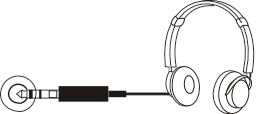 Стандартные наушники можно подключить в расположенное на задней панели инструмента гнездо для наушников, и использовать их во время занятий, или для игры в позднее время, чтобы не мешать окружающим. Как только вы подключите наушники, встроенные в инструмент динамики автоматически отключатся.  3. Использование микрофона 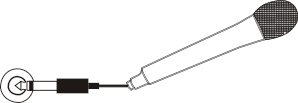  Микрофон можно подключить в гнездо MIC, расположенное на задней панели. 4. Педаль сустейнаПедаль сустейна подключается к гнезду PEDAL, расположенному на задней панели. Она выполняет те же функции, что и педаль демпфера, позволяя вам продлевать звучание даже после снятия рук с клавиш. Нажмите на педаль и звук будет длиться после того, как вы отпустите клавиши. Не нажимайте на педаль в то время, когда вставляете штекер в гнездо PEDAL, или во время включения питания.5. Подставка для нот Закрепите подставку для нот в специальные отверстия на верхней панели инструмента.6. MIDI вход/выходMIDI вход: принимает MIDI сообщения от внешних MIDI устройств, таких как компьютер, и эта информация будет воспроизводиться на вашем инструменте. MIDI выход: передает MIDI сообщения для управления другими MIDI устройствами.5 Прослушивание демонстраций После того, как вы подключили инструмент, попробуйте прослушать демонстрационные фонограммы - они помогут вам получить полное представление о возможностях инструмента.1 Включение питания и установка громкости.Перед воспроизведением демонстраций включите питание, нажав кнопку POWER (засветятся индикаторы на передней панели и многофункциональный дисплей), и установите регулятор MASTER VOLUME посередине между значениями "MIN" и "MAX". Вы можете изменять громкость во время игры.2. Нажмите кнопку DEMO для запуска демонстрацииНажмите кнопку [DEMO] и на дисплее отобразится название текущей песни, затем вы можете выбрать одну из 50 демонстрационных песен от 01 до 50 с помощью цифровых кнопок или кнопок [+] и [-]; затем нажмите кнопку [START/STOP] для начала воспроизведения и с помощью регулятора MASTER VOLUME установите идеальную громкость прослушивания.3. Нажмите кнопку DEMO для остановки демонстрацииНажмите кнопку [DEMO] или [START/STOP] для остановки демонстрации. ПРИМЕЧАНИЕ: Непрерывное воспроизведение демонстрацийЕсли вы не нажмёте ни одну из кнопок после нажатия кнопки [DEMO], то MP6110 будет по кругу воспроизводить одну песню за другой. Если вы переключитесь на другую песню с помощью кнопок + или -, тогда MP6110 прекратит непрерывное воспроизведение.6 Выбор и игра звукамиВ вашем инструменте есть 100 прекрасных звуков и 29 перкуссионных звуков, которые вы можете использовать для игры.1. Выбор звукаНажмите кнопку [VOICE/STYLE] для того, чтобы на дисплее появилась надпись "Ton", вам не нужно делать это если номер звука уже светится на дисплее.Выбор номера звукаИспользуя кнопки [+], [-] и кнопки с цифрами, наберите номер необходимого вам звука (00-100). Кнопки [+] и [-] увеличивают или уменьшают номер текущего звука на одно значение. Нажмите один раз кнопку [+] для увеличения значения и [-] для уменьшения. Если вы будете держать кнопку [+] или [-] нажатой, то значения будут увеличиваться или уменьшаться непрерывно - при достижении нужного номера просто отпустите кнопку. Цифровые кнопки позволяют напрямую вводить номер требуемого звука, и во многих ситуациях это самый быстрый способ. Например, чтобы выбрать звук №23, просто нажмите [2] и [3]. Цифра 23 высветится на дисплее.2. ПеркуссияВаш инструмент содержит 29 звуков ударных инструментов и перкуссии, которыми можно играть с клавиш в левой части клавиатуры инструмента, если выбран звук № 100.73. Режим SplitВаша клавиатура может делиться на две части, что позволяет играть левой и правой рукой одновременно разными звуками.Выбор звуковНажмите кнопку [SPLIT] так, чтобы на дисплее появилась надпись "SPL", показывая, что режим разделения клавиатуры включен, затем нажмите кнопку [VOICE/STYLE] для выбора звука. Используя кнопки [+], [-] и кнопки с цифрами, наберите номер необходимого вам звука (00-100). Смена точки разделения клавиатурыНажмите кнопку [SPLIT] так, чтобы на дисплее появилась надпись "SPL", и удерживайте кнопку нажатой, а в это время нажмите любую клавишу между С1 и С6 для выбора точки разделения (01-61). 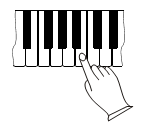 4. ЭффектыНажмите кнопку [DSP], так чтобы на дисплее появились значения	"r-0 " ~ "r-8" или "C-0" ~ "C-8", а затем используйте кнопки [+/-] для установки уровня реверберации (REVERB) или хоруса (CHORUS) в пределах от 0 до 8.С помощью кнопок [+/-] выберите REVERB и установите уровень эффекта от 0 до 8, где r-0 означает, что ревербератор отключен.С помощью кнопок [+/-] выберите CHORUS и установите уровень эффекта от 0 до 8, где C-0 означает, что хорус отключен.85. Общий контрольСустейнНажмите кнопку [SUSTAIN], чтобы строка "S-1" появилась на многофункциональном дисплее, и это означает, что эффект сустейна включен. Эту функцию можно использовать вместо педали демпфирования.Включите эффект сустейна и звук будет длиться после того, как вы отпустите клавиши. Нажмите кнопку [SUSTAIN] снова для выключения сустейна.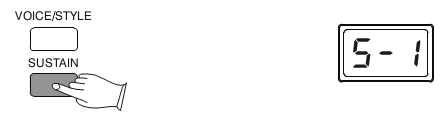 ЧувствительностьНажимая кнопку [TOUCH], вы можете включать или выключать чувствительность клавиатуры. Когда чувствительность включена, то громкость звучания нот будет зависеть от силы нажатия на клавиши.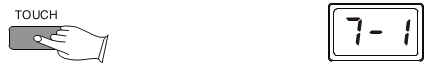 ТранспонированиеНажимая кнопки [TRANSP.+/-], мы можем устанавливать новые значения транспонирования (от -12 до 2), новые установки вступят в силу со следующей сыгранной ноты. Вы не можете транспонировать звук ноты, пока она звучит.Если одновременно нажать обе кнопки [TRANSP.+/-], то будет вызвано значение (00).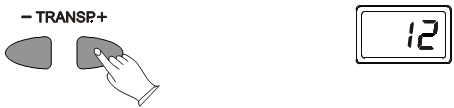 НастройкаНажимая кнопки [TUNE+/-], вы можете подстроить высоту звучания вашего инструмента под другие инструменты, настройка выполняется в пределах 50 центов в 128 шагов.Нормальное значение настройки (00) можно вызвать, нажав обе кнопки [TUNE+] и [TUNE-] одновременно.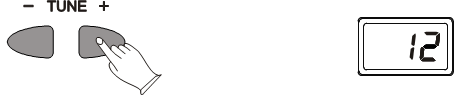 9 Автоаккомпанемент В вашем инструменте есть 100 стилей аккомпанемента для создания полноценного оркестрового сопровождения.Когда функция автоаккомпанемента включена, инструмент создаёт полноценный аккомпанемент, состоящий из ритма, баса и аккордового сопровождения, основанный на аккордах, которые вы играете левой рукой в секции клавиатуры, предназначенной для автоаккомпанемента (это все клавиши, находящиеся ниже точки разделения). Правая секция клавиатуры свободна для обычной игры.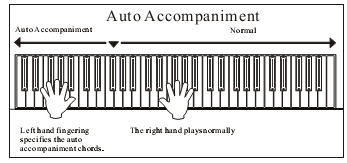 Обычно точка разделения – это клавиша G2. Все клавиши слева от нее предназначены для аккомпанемента. 1. Выбор стиляВы можете выбрать любой из 100 стилей аккомпанемента, которыми располагает ваш инструмент, с помощью простой процедуры. Вы можете сделать это даже во время воспроизведения стиля.Переход в режим стиля.Нажмите кнопку [VOICE/STYLE], чтобы на дисплее появилась надпись “rhy”, и инструмент перейдёт в режим стилей.Выберите необходимый номер стиля.Ознакомьтесь со списком стилей и, используя кнопки [+], [-] и кнопки с цифрами, наберите номер необходимого вам стиля (00-99). 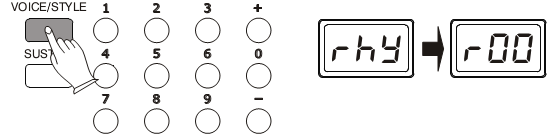 102 Режим работы автоаккомпанементаАвтоаккомпанемент вашего инструмента может работать в двух режимах: простом и режиме полной аппликатуры. Нажмите кнопку [FINGERED] для выбора режима полной аппликатуры (FINGERED) или нажмите кнопку [SINGLE] для выбора простого режима.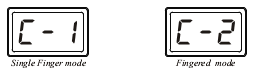 Простой режим (SINGLE). Простой режим позволяет получить прекрасно звучащий аккомпанемент, используя мажорные и минорные аккорды и септаккорды, которые берутся путем нажатия минимального количества клавиш в секции аккомпанемента. Получаемый таким образом аккомпанемент полностью соответствует выбранному стилю.Мажорные аккорды:Если вы нажмете ноту до (С) в левой секции клавиатуры, будет звучать аккомпанемент, построенный на аккорде до-мажор (С major). Для выбора нового аккорда нажмите другую ноту в левой части клавиатуры. Эта нота всегда будет являться тоникой следующего аккорда аккомпанемента (например, до (C) для до-мажора (C-major).Минорные аккорды:Нажмите одновременно тонику и ближайшую черную клавишу слева от неё.Септаккорды:Нажмите одновременно тонику и ближайшую белую клавишу слева от неё.Минорные септаккорды:Нажмите одновременно тонику и ближайшие белую и черную клавишу слева от неё.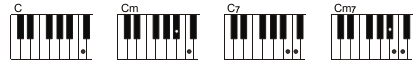 Аккомпанемент будет продолжать играть, даже если вы снимете пальцы с клавиш секции аккомпанемента. Нажимать клавиши аккомпанемента нужно только для смены аккордов.Режим полной аппликатуры (FINGERED).Этот режим идеален, если вы знаете, как играть аккорды на клавиатуре, потому что это позволяет вам применять значительно большее количество аккордов с функцией автоаккомпанемента.11Ваш инструмент распознает следующие типы аккордов: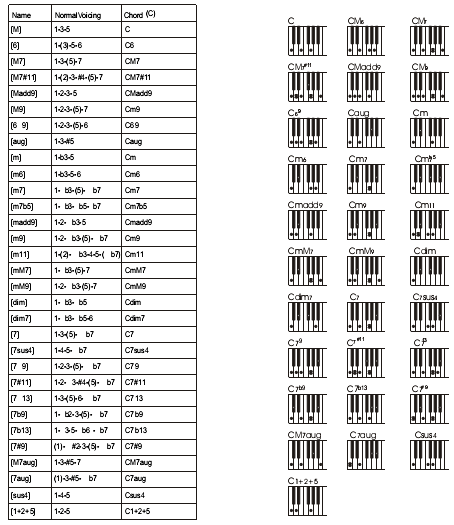 Нажмите кнопку [OFF] для выключения функции автоаккомпанемента.Теперь по всей клавиатуре можно играть только одним звуком, инструмент перешёл в режим “соло”. 3. Управление автоаккомпанементомФункция аккомпанемента обеспечивает широкий диапазон различных секций, таких как вступления и заполнения, которые вы можете выбирать для управления движения аккомпанемента, что позволяет вам достичь желаемых музыкальных результатов. Старт и остановка аккомпанемента, а также включение различных секций осуществляется кнопками управления аккомпанементом.Быстрый стартЕсли вы нажмёте на кнопку [START/STOP], то выбранный вами стиль сразу же начнёт играть.Нажмите кнопку [FINGERED] или [SINGLE] для выбора режима аккомпанемента перед запуском12 секции аккомпанемента. Когда вы нажмёте на кнопку [START/STOP], то начнёт играть только ритм, а бас и аккордовое сопровождение появятся только после того, как вы сыграете первую ноту или аккорд в секции аккомпанемента клавиатуры.Вы можете выбрать любой другой стиль аккомпанемента прямо во время воспроизведения стиля. Как только вы измените стиль, его номер отобразится на дисплее.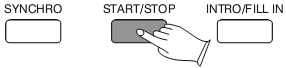 Синхронный стартНажмите кнопку [SYNCHRO], если вы хотите, чтобы аккомпанемент начал звучать только тогда, когда вы сыграете первый аккорд или ноту в секции аккомпанемента. (Эта функция будет работать даже в том случае, когда автоаккомпанемент отключён).Если вы нажмёте кнопку [SYNCHRO], то точки индикатора ритма начнут мигать в соответствии с выбранным темпом. Синхронный старт можно отключить, нажав кнопку [SYNCHRO] ещё раз, после этого индикация ритма потухнет.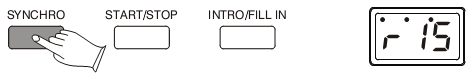 Начало аккомпанемента со вступленияЛюбой стиль аккомпанемента немедленно начнётся с подходящего вступления, если сразу нажать на кнопку [INTRO/FILLIN].Если вы нажмете кнопку [SYNCHRO] , а затем [INTRO/FILLIN], то аккомпанемент начнёт играть со вступления, как только вы сыграете аккорд в секции аккомпанемента на клавиатуре.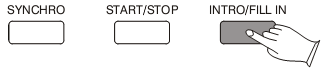 Добавление заполнений (FILL IN)Во время воспроизведения стиля вы в любой момент можете нажать кнопку [INTRO/FILLIN] для добавления заполнения продолжительностью один такт.Если вы будете удерживать кнопку [INTRO/FILLIN] нажатой, то заполнение будет повторяться, пока вы не отпустите кнопку, а затем с начала следующего такта начнётся основная секция (MAIN) аккомпанемента.Если кнопку [INTRO/FILLIN] нажать после последней доли такта, то заполнение начнётся с первой доли следующего такта. Если нажать кнопку в любой другой момент, то заполнение начнётся немедленно.13Если вы нажмете кнопку [SYNCHRO] , а затем [INTRO/FILLIN], то аккомпанемент начнёт играть с заполнения, как только вы сыграете аккорд в секции аккомпанемента.Также можно запустить аккомпанемент сразу с заполнения, нажав прямо на кнопку [INTRO/FILLIN].4. Громкость автоаккомпанементаДля регулировки громкости аккомпанемента предназначены кнопки [ACC+/-].Нажмите кнопки [ACC]Нажмите кнопки [ACC+/-] Текущее значение громкости аккомпанемента появится на дисплее.Установите громкостьИспользуйте кнопки [ACC+/-] для установки необходимой громкости аккомпанемента. Громкость изменяется в диапазоне от 00 (нет звука) до 31 (максимальная громкость). По умолчанию громкость установлена на 28, вы можете мгновенно восстановить это значение, нажав на обе кнопки [ACC+/-] одновременно. 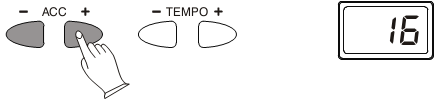 5. Управление темпомДля установки темпа аккомпанемента и демонстраций предназначены кнопки [TEMPO+/-].Нажмите кнопки [TEMPO+/-]Нажмите кнопки [TEMPO+/-]. Текущее значение темпа (удары в минуту) появится на дисплее.Установите темп.Используйте кнопки [TEMPO+/-] для установки необходимого темпа. Вы можете изменять темп в диапазоне от 40 до 280 ударов в минуту. Каждый стиль имеет своё собственное значение темпа по умолчанию, которое автоматически устанавливается при выборе нового стиля (но не тогда, когда новый стиль выбирается во время воспроизведения аккомпанемента). Немедленно вернуться к темпу по умолчанию для текущего стиля можно, если одновременно нажать обе кнопки [TEMPO+/-].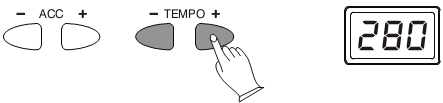 14 Функция записи Ваш инструмент позволяет записывать и воспроизводить то, что вы сыграли на клавиатуре, включая действия с кнопками передней панели. Можно последовательно записать четыре мелодических дорожки и одну дорожку аккомпанемента.Запись мелодической дорожки1) Выберите и установите необходимые настройки: звук, стиль, темп, уровень реверберации и хоруса, аккомпанемент и так далее.2) Нажмите и удерживайте кнопку [RECORD], а затем нажмите цифровые кнопки [2]- [5]; иконка соответствующей дорожки начнёт мигать, подтверждая, что дорожка готова к записи. Индикатор ритма начнёт мигать в соответствии с выбранным темпом. Если уже была записана какая-либо информация, то когда начнётся запись, она тоже будет воспроизводиться.3)Запись начнётся, как только вы нажмёте любую клавишу на клавиатуре. Индикатор ритма мигает в текущем темпе, а на дисплее отображаются номера записываемых тактов.4) Нажмите кнопку [RECORD] ещё раз и запись остановится.Запись дорожки аккомпанемента.1) Выберите стиль и режим аккомпанемента.2) Нажмите одновременно кнопку [RECORD] и цифровую кнопку [1]; иконка соответствующей дорожки начнёт мигать, подтверждая, что дорожка готова к записи. Индикатор ритма начнёт мигать в соответствии с выбранным темпом.3) Нажмите клавишу в левой части клавиатуры для запуска записи. Индикатор ритма мигает в текущем темпе, а на дисплее отображаются номера записываемых тактов. Запись можно запустить и нажатием кнопки [START/STOP], но бас и аккорды аккомпанемента включатся, только когда будет нажата клавиша на клавиатуре.4) Нажмите кнопку [RECORD] для остановки записи. Также можно остановить запись, нажав на кнопку [ENDING].Примечание: Если память заполнена, то запись остановится автоматически.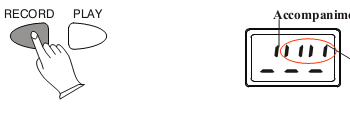 ВоспроизведениеНажав кнопку [PLAY], вы сможете прослушать записанную вами песню. Теперь вы можете играть одновременно с записью и изменять её темп.Нажмите и удерживайте кнопку [PLAY], а затем нажмите цифровые кнопки [1]- [5]; таким образом, вы сможете включать или выключать соответствующие дорожки.Воспроизведение остановится либо в конце песни, либо после того, как вы нажмёте кнопку [PLAY]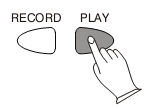 15 Регистрационная ПамятьРегистрационная память вашего инструмента может сохранять четыре набора установок звука и аккомпанемента, которые могут вызываться из памяти прямо во время игры нажатием всего лишь на одну кнопку. В регистрационной памяти сохраняются следующие параметры: Номера звуковТочка разделения клавиатурыНомер стиляГромкость аккомпанементаРежим аппликатуры.1. Сохранение настроекПеречисленные выше настройки можно сохранить на любую из четырёх кнопок регистрационной памяти удерживая кнопку [STORE] и нажимая на кнопки ячеек памяти -[M1] ,[M2] , [M3] или [M4]. Надписи [S-1]-[S-4] появятся на дисплее.Пожалуйста, помните, что если вы сохраняете установки на любую кнопку REGISTRATION MEMORY, то установки, которые содержались ранее в этой ячейке, будут стерты и заменены новыми. 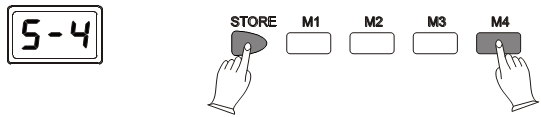 2. Загрузка настроекВызов настроек, сохранённых в памяти, осуществляется нажатием на соответствующую кнопку. Надписи [L-1]-[L-4] появятся на дисплее.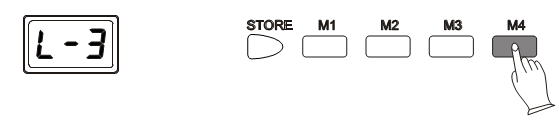 16 Приложение 1 Список звуков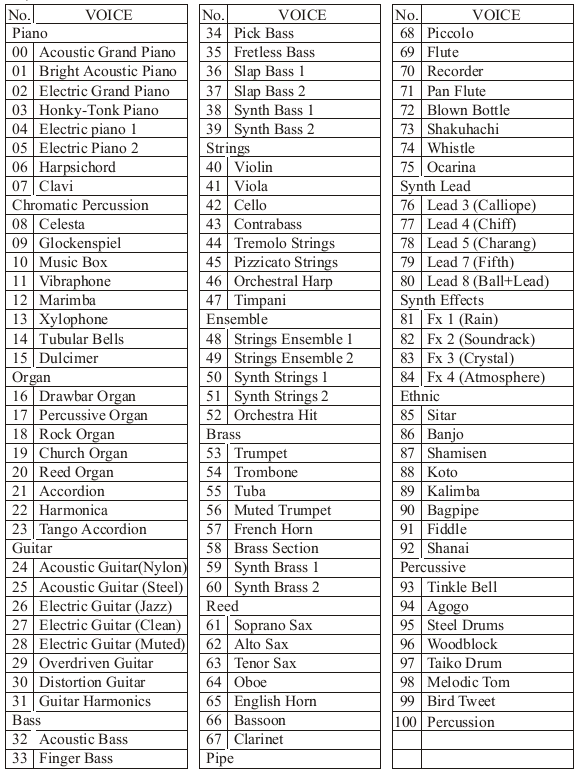 172 Список стилей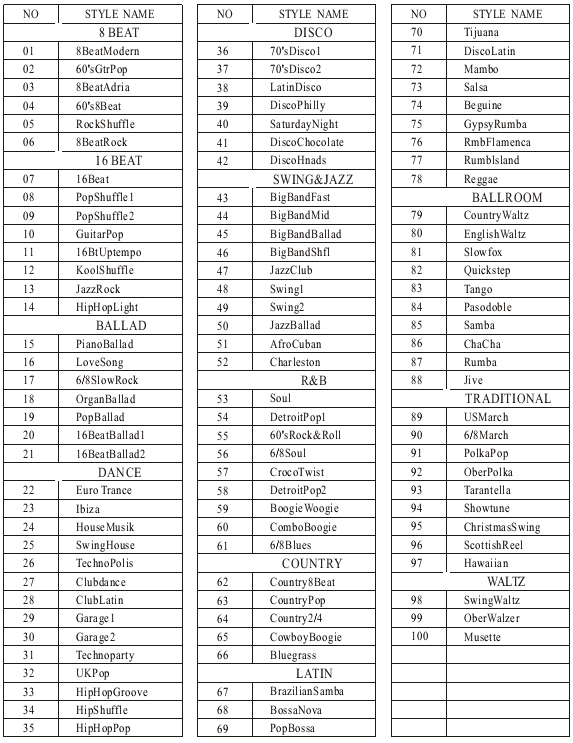 18 3 Список перкуссии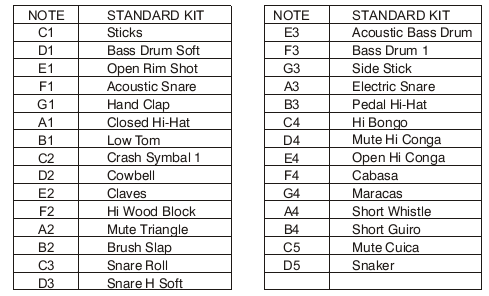 4 Спецификация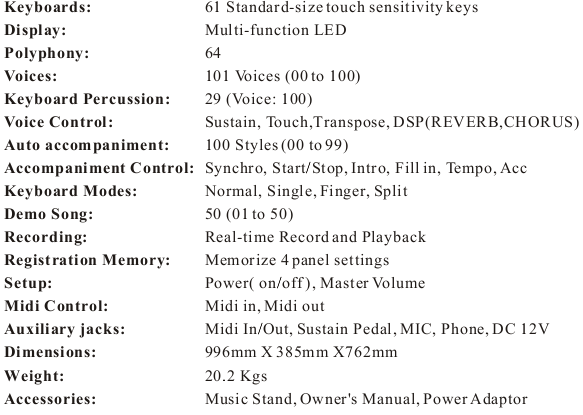 1910505293